CARACTERISATION DE LA SITUATION pour le CHSCT TE du 20 Janvier 2022Point épidémique :  point de situation n°721 en date du mardi 18 janvier 2022.Le taux d’incidence toujours en très forte augmentation est largement au-dessus de 1100 pour toutes les régions.La moyenne de ce taux sur le territoire nationale est de 3063 pour 100 000 habitants sur 7 jours : Augmentation +8% comparé à la semaine précédente.Je vous présente par ordre décroissant la répartition des taux d’incidences par région: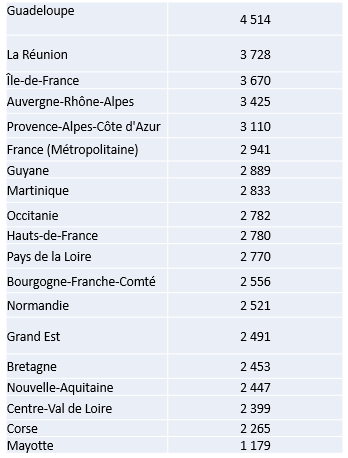 RESULTATS DES INDICATEURS TELETRAVAIL EN REGION: 03 au 07 Janvier 2022 et du 10 au 14 Janvier 2022Remarque : à la demande de la DGAFP, l’enquête a été modifié notamment en ce qui concerne les modalités de calcul.Pour la semaine du 03 au 07 Janvier 2022, Je vous présente la répartition du télétravail par nombre de jours pour les agents en Régions :Ces indicateurs montrent que majoritairement, les agents ont entre 2 à 3 jours de télétravail hebdomadaires.Pour la semaine du 10 au 14 Janvier 2022, Comparé à la semaine précédente, les agents sont majoritairement entre 3 à 4 jours de télétravail hebdomadaireLe conseiller national de préventionRéf : Reine NDJAKOMO ZEParis, le 19/01/2022Semaine du 03 janvier 2022DR27 au 31 DEC. 2021 Taux de présentiel à 100% (5j / semaine)15 %Parmi les agents en télétravail :Parmi les agents en télétravail :Parmi les agents en télétravail :1 jour de télétravail8 %2 jours de télétravail 18 %3 jours de télétravail 38 %4 jours de télétravail 16 %5 jours de télétravail 5 %Le nombre moyen de jours télétravaillés hebdomadaire est2,51,8Semaine du 10 au 14 janvier 2022DREETS DB* Taux de présentiel à 100% (5j / semaine)16%Parmi les agents en télétravail :Parmi les agents en télétravail :1 jour de télétravail7 %2 jours de télétravail15 %3 jours de télétravail38 %4  jours de télétravail20%5 jours de télétravail4 %Nombre moyen de jours télé travaillés hebdomadaire est de :3,1